MEZUNİYET AŞAMASI PROGRAM ÇIKTILARI DEĞERLENDİRME ANKETİ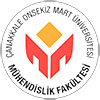 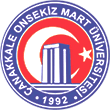 MEZUNİYET AŞAMASI PROGRAM ÇIKTILARI DEĞERLENDİRME ANKETİDeğerli Öğrencimiz,Bu anket; Çanakkale Onsekiz Mart Üniversitesi Mühendislik Fakültesi İnşaat Mühendisliği Bölümü'nde bütün dersleri almış ve mezuniyeti yakın olan 4. Sınıf öğrencilerimizin program çıktılarını ne ölçüde sağladıklarını tespit etmeye yönelik olarak hazırlanmıştır. Hazırlamış olduğumuz bu anket formunu online olarak doldurup bize iletmeniz bizleri sevindirecektir. İlginize teşekkür eder, çalışmalarınızda kolaylıklar dileriz.İnşaat Mühendisliği Bölüm BaşkanlığıMEZUNİYET AŞAMASI PROGRAM ÇIKTILARI DEĞERLENDİRME ANKETİDeğerli Öğrencimiz,Bu anket; Çanakkale Onsekiz Mart Üniversitesi Mühendislik Fakültesi İnşaat Mühendisliği Bölümü'nde bütün dersleri almış ve mezuniyeti yakın olan 4. Sınıf öğrencilerimizin program çıktılarını ne ölçüde sağladıklarını tespit etmeye yönelik olarak hazırlanmıştır. Hazırlamış olduğumuz bu anket formunu online olarak doldurup bize iletmeniz bizleri sevindirecektir. İlginize teşekkür eder, çalışmalarınızda kolaylıklar dileriz.İnşaat Mühendisliği Bölüm BaşkanlığıMEZUNİYET AŞAMASI PROGRAM ÇIKTILARI DEĞERLENDİRME ANKETİDeğerli Öğrencimiz,Bu anket; Çanakkale Onsekiz Mart Üniversitesi Mühendislik Fakültesi İnşaat Mühendisliği Bölümü'nde bütün dersleri almış ve mezuniyeti yakın olan 4. Sınıf öğrencilerimizin program çıktılarını ne ölçüde sağladıklarını tespit etmeye yönelik olarak hazırlanmıştır. Hazırlamış olduğumuz bu anket formunu online olarak doldurup bize iletmeniz bizleri sevindirecektir. İlginize teşekkür eder, çalışmalarınızda kolaylıklar dileriz.İnşaat Mühendisliği Bölüm BaşkanlığıMEZUNİYET AŞAMASI PROGRAM ÇIKTILARI DEĞERLENDİRME ANKETİDeğerli Öğrencimiz,Bu anket; Çanakkale Onsekiz Mart Üniversitesi Mühendislik Fakültesi İnşaat Mühendisliği Bölümü'nde bütün dersleri almış ve mezuniyeti yakın olan 4. Sınıf öğrencilerimizin program çıktılarını ne ölçüde sağladıklarını tespit etmeye yönelik olarak hazırlanmıştır. Hazırlamış olduğumuz bu anket formunu online olarak doldurup bize iletmeniz bizleri sevindirecektir. İlginize teşekkür eder, çalışmalarınızda kolaylıklar dileriz.İnşaat Mühendisliği Bölüm BaşkanlığıMEZUNİYET AŞAMASI PROGRAM ÇIKTILARI DEĞERLENDİRME ANKETİDeğerli Öğrencimiz,Bu anket; Çanakkale Onsekiz Mart Üniversitesi Mühendislik Fakültesi İnşaat Mühendisliği Bölümü'nde bütün dersleri almış ve mezuniyeti yakın olan 4. Sınıf öğrencilerimizin program çıktılarını ne ölçüde sağladıklarını tespit etmeye yönelik olarak hazırlanmıştır. Hazırlamış olduğumuz bu anket formunu online olarak doldurup bize iletmeniz bizleri sevindirecektir. İlginize teşekkür eder, çalışmalarınızda kolaylıklar dileriz.İnşaat Mühendisliği Bölüm BaşkanlığıMEZUNİYET AŞAMASI PROGRAM ÇIKTILARI DEĞERLENDİRME ANKETİDeğerli Öğrencimiz,Bu anket; Çanakkale Onsekiz Mart Üniversitesi Mühendislik Fakültesi İnşaat Mühendisliği Bölümü'nde bütün dersleri almış ve mezuniyeti yakın olan 4. Sınıf öğrencilerimizin program çıktılarını ne ölçüde sağladıklarını tespit etmeye yönelik olarak hazırlanmıştır. Hazırlamış olduğumuz bu anket formunu online olarak doldurup bize iletmeniz bizleri sevindirecektir. İlginize teşekkür eder, çalışmalarınızda kolaylıklar dileriz.İnşaat Mühendisliği Bölüm BaşkanlığıBÖLÜM 1: PRORAGRAM ÇIKTILARI DEĞERLENDİRMEBÖLÜM 1: PRORAGRAM ÇIKTILARI DEĞERLENDİRMEBÖLÜM 1: PRORAGRAM ÇIKTILARI DEĞERLENDİRMEBÖLÜM 1: PRORAGRAM ÇIKTILARI DEĞERLENDİRMEBÖLÜM 1: PRORAGRAM ÇIKTILARI DEĞERLENDİRMEBÖLÜM 1: PRORAGRAM ÇIKTILARI DEĞERLENDİRMEAşağıda verilen ifadelere katılım oranınızı 1 ile 5 arası puanlandırınız. ( Yalnızca bir şıkkı işaretleyin).1 - Kesinlikle Katılmıyorum 2 - Katılmıyorum 3 - Kısmen Katılıyorum 4 - Katılıyorum 5 -Tamamen Katılıyorum.Aşağıda verilen ifadelere katılım oranınızı 1 ile 5 arası puanlandırınız. ( Yalnızca bir şıkkı işaretleyin).1 - Kesinlikle Katılmıyorum 2 - Katılmıyorum 3 - Kısmen Katılıyorum 4 - Katılıyorum 5 -Tamamen Katılıyorum.Aşağıda verilen ifadelere katılım oranınızı 1 ile 5 arası puanlandırınız. ( Yalnızca bir şıkkı işaretleyin).1 - Kesinlikle Katılmıyorum 2 - Katılmıyorum 3 - Kısmen Katılıyorum 4 - Katılıyorum 5 -Tamamen Katılıyorum.Aşağıda verilen ifadelere katılım oranınızı 1 ile 5 arası puanlandırınız. ( Yalnızca bir şıkkı işaretleyin).1 - Kesinlikle Katılmıyorum 2 - Katılmıyorum 3 - Kısmen Katılıyorum 4 - Katılıyorum 5 -Tamamen Katılıyorum.Aşağıda verilen ifadelere katılım oranınızı 1 ile 5 arası puanlandırınız. ( Yalnızca bir şıkkı işaretleyin).1 - Kesinlikle Katılmıyorum 2 - Katılmıyorum 3 - Kısmen Katılıyorum 4 - Katılıyorum 5 -Tamamen Katılıyorum.Aşağıda verilen ifadelere katılım oranınızı 1 ile 5 arası puanlandırınız. ( Yalnızca bir şıkkı işaretleyin).1 - Kesinlikle Katılmıyorum 2 - Katılmıyorum 3 - Kısmen Katılıyorum 4 - Katılıyorum 5 -Tamamen Katılıyorum.Matematik, fen bilimleri ve ilgili mühendislik disiplinine özgü konularda yeterli bilgi birikimi; bu alanlardaki kurumsal ve uygulamalı bilgileri, karmaşık mühendislik problemlerinde kullanabilme becerisi kazandım. 1 2 3 4 5Karmaşık mühendislik problemlerini saptama, tanımlama, formüle etme ve çözme becerisi; bu amaçla uygun analiz ve modelleme yöntemlerini seçme veuygulama becerisi kazandım. 1 2 3 4 5Karmaşık bir mühendislik ve doğal sistemi, sistem bileşenini ya da süreci analiz etme ve istenen gereksinimleri karşılamak üzere gerçekçi kısıtlar altında tasarlama becerisi; bu doğrultuda modern tasarım yöntemlerin uygulamabecerisi kazandım. 1 2 3 4 5İnşaat mühendisliği uygulamalarında karşılaşılan karmaşık problemlerin analizi ve çözümü için gerekli olan modern ve teknik araçları seçme ve kullanmabecerisi; bilişim teknolojilerini etkin kullanma becerisi kazandım. 1 2 3 4 5Karmaşık İnşaat mühendisliği problemlerinin veya disipline özgü araştırmakonularının incelenmesi için deney tasarlama, deney yapma, veri toplama, sonuçları analiz etme ve yorumlama becerisi kazandım. 1 2 3 4 5Bireysel olarak ve çok disiplinli takımlarda etkin çalışabilme becerisi,sorumluluk alma özgüveni kazandım. 1 2 3 4 5Türkçe ve İngilizce sözlü ve yazılı etkin iletişim kurma becerisi; etkin rapor yazma ve yazılı raporları anlama, tasarım ve üretim raporları hazırlayabilme, etkin sunum yapabilme, açık ve anlaşılır talimat verme ve alma becerisikazandım. 1 2 3 4 5Yaşam boyu öğrenmenin gerekliliği bilinci; bilgiye erişebilme ve bilim veteknolojideki gelişmeleri izleme ve kendisi sürekli yenileme becerisi kazandım. 1 2 3 4 5Etik ilkelerine uygun davranma, mesleki ve etik sorumluluk bilinci; mühendislikuygulamalarında kullanılan standartlar hakkında bilgi edindim. 1 2 3 4 5Proje yönetimi ile risk yönetimi ve değişiklik yönetimi gibi iş hayatındakiuygulamalar hakkında bilgi; girişimcilik, yenilikçilik ve sürdürülebilir kalkınma hakkında farkındalık edindim. 1 2 3 4 5Mühendislik uygulamalarının evrensel ve toplumsal boyutlardaki sağlık, çevre ve güvenlik üzerinde etkileri ile çağın sorunları hakkında bilgi, mühendislikçözümlerinin hukuksal sonuçları hakkında farkındalık 1 2 3 4 5BÖLÜM 2: BÖLÜM VE ÜNİVERSİTE İLE İLGİLİ GENEL GÖRÜŞLERİNİZAşağıda verilen ifadelere katılım oranınızı 1 ile 5 arası puanlandırınız. ( Yalnızca bir şıkkı işaretleyin).BÖLÜM 2: BÖLÜM VE ÜNİVERSİTE İLE İLGİLİ GENEL GÖRÜŞLERİNİZAşağıda verilen ifadelere katılım oranınızı 1 ile 5 arası puanlandırınız. ( Yalnızca bir şıkkı işaretleyin).BÖLÜM 2: BÖLÜM VE ÜNİVERSİTE İLE İLGİLİ GENEL GÖRÜŞLERİNİZAşağıda verilen ifadelere katılım oranınızı 1 ile 5 arası puanlandırınız. ( Yalnızca bir şıkkı işaretleyin).BÖLÜM 2: BÖLÜM VE ÜNİVERSİTE İLE İLGİLİ GENEL GÖRÜŞLERİNİZAşağıda verilen ifadelere katılım oranınızı 1 ile 5 arası puanlandırınız. ( Yalnızca bir şıkkı işaretleyin).BÖLÜM 2: BÖLÜM VE ÜNİVERSİTE İLE İLGİLİ GENEL GÖRÜŞLERİNİZAşağıda verilen ifadelere katılım oranınızı 1 ile 5 arası puanlandırınız. ( Yalnızca bir şıkkı işaretleyin).BÖLÜM 2: BÖLÜM VE ÜNİVERSİTE İLE İLGİLİ GENEL GÖRÜŞLERİNİZAşağıda verilen ifadelere katılım oranınızı 1 ile 5 arası puanlandırınız. ( Yalnızca bir şıkkı işaretleyin).1 - Kesinlikle Katılmıyorum 2 - Katılmıyorum 3 - Kısmen Katılıyorum 4 - Katılıyorum 5 - TamamenKatılıyorum.1 - Kesinlikle Katılmıyorum 2 - Katılmıyorum 3 - Kısmen Katılıyorum 4 - Katılıyorum 5 - TamamenKatılıyorum.1 - Kesinlikle Katılmıyorum 2 - Katılmıyorum 3 - Kısmen Katılıyorum 4 - Katılıyorum 5 - TamamenKatılıyorum.1 - Kesinlikle Katılmıyorum 2 - Katılmıyorum 3 - Kısmen Katılıyorum 4 - Katılıyorum 5 - TamamenKatılıyorum.1 - Kesinlikle Katılmıyorum 2 - Katılmıyorum 3 - Kısmen Katılıyorum 4 - Katılıyorum 5 - TamamenKatılıyorum.1 - Kesinlikle Katılmıyorum 2 - Katılmıyorum 3 - Kısmen Katılıyorum 4 - Katılıyorum 5 - TamamenKatılıyorum.Değişik tip bilgi kaynaklarına ulaşma, analiz etme ve yorumlama yeteneğikazandım. 1 2 3 4 5Liderlik yönümü geliştirme imkanı buldum. 1 2 3 4 5Fikirler ve/veya ürünler geliştirme yeteneği kazandım. 1 2 3 4 5Eğitim-öğretim kalitesinden memnun kaldım. 1 2 3 4 5Öğrenimim süresince bölümümün fiziksel olanaklarından memnun kaldım. 1 2 3 4 5EKLEMEK İSTEDİĞİNİZ DİĞER ÖNERİ ve DÜŞÜNCELER:EKLEMEK İSTEDİĞİNİZ DİĞER ÖNERİ ve DÜŞÜNCELER:EKLEMEK İSTEDİĞİNİZ DİĞER ÖNERİ ve DÜŞÜNCELER:EKLEMEK İSTEDİĞİNİZ DİĞER ÖNERİ ve DÜŞÜNCELER:EKLEMEK İSTEDİĞİNİZ DİĞER ÖNERİ ve DÜŞÜNCELER:EKLEMEK İSTEDİĞİNİZ DİĞER ÖNERİ ve DÜŞÜNCELER: